　　　　夏天　　1C 郭展博    夏天到了，天氣很熱。大樹長得綠綠的，花兒長得很美麗。    大街上，人們有的吃美味的冰淇淋，有的吃冰涼的西瓜，有的踢足球。    夏天裏，我有時候會到沙灘游泳，有時候會到公園跳繩。    我真愛夏天呀！    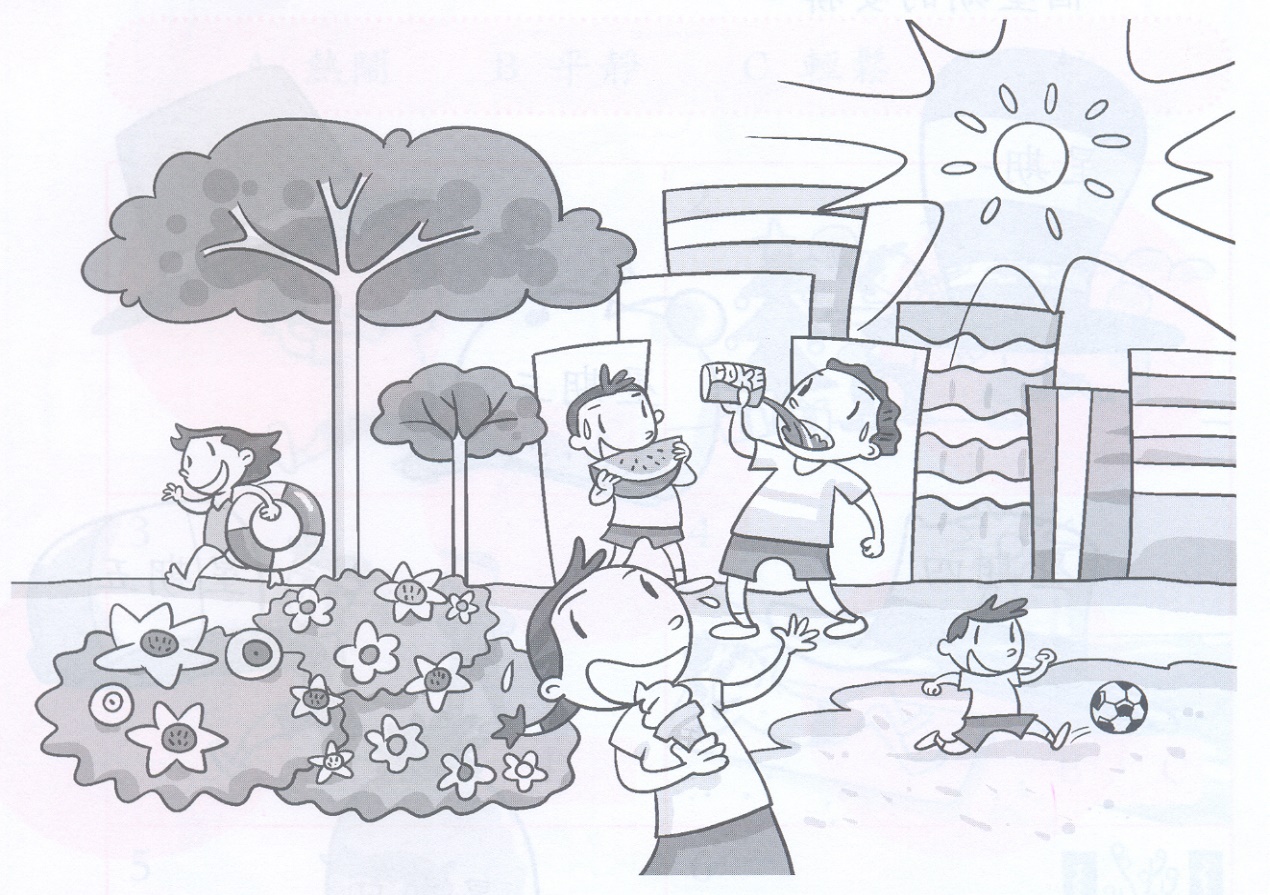 